Управление образования администрации города Горловка Горловская сельская общеобразовательная школа № 58МАТЕРИАЛЫ ИЗ ОПЫТА РАБОТЫ(анализ педагогической деятельности в межаттестационный период: 2015-2017 гг.)Сватковский Юрий БорисовичУчитель историиГорловка - 2017СОДЕРЖАНИЕСВЕДЕНИЯ О ПЕДАГОГЕ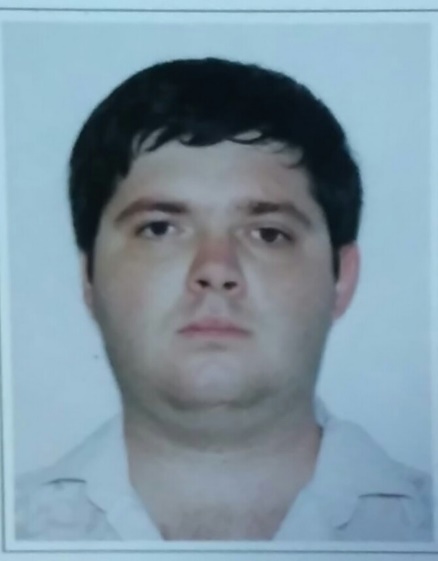 Ф.И.О. учителя: Сватковский Юрий БорисовичДата рождения: 16 июля 1990 годОбразование, квалификация по диплому: Горловский государственный педагогический институт иностранных языков, закончил в 2012 году. Получил высшее образование по специальности «История» и получил квалификацию учитель истории, английского языка и зарубежной литературыДолжность, дата назначения: учитель истории октябрь 2014 годаПредмет преподавания: Учитель ИсторииОбщий стаж работы: 5 летСтаж педагогической работы: 5 летСтаж работы по специальности: 5летСтаж работы в данной школе: 3 годаДата предыдущей аттестации: -Квалификационная категория: специалистПедагогическое звание: -Дата прохождения курсов повышения квалификации:29.02.2016 по 17.09.2016 Дата следующей аттестации:2022 годДомашний адрес: г.Горловка, ул. Остапенко 64 кв.46 E-mail: agent_inferno@mail.ruСтраничка на школьном сайте:  Личный сайт: http://ozerschool58.ucoz.netКОПИЯ ДИПЛОМА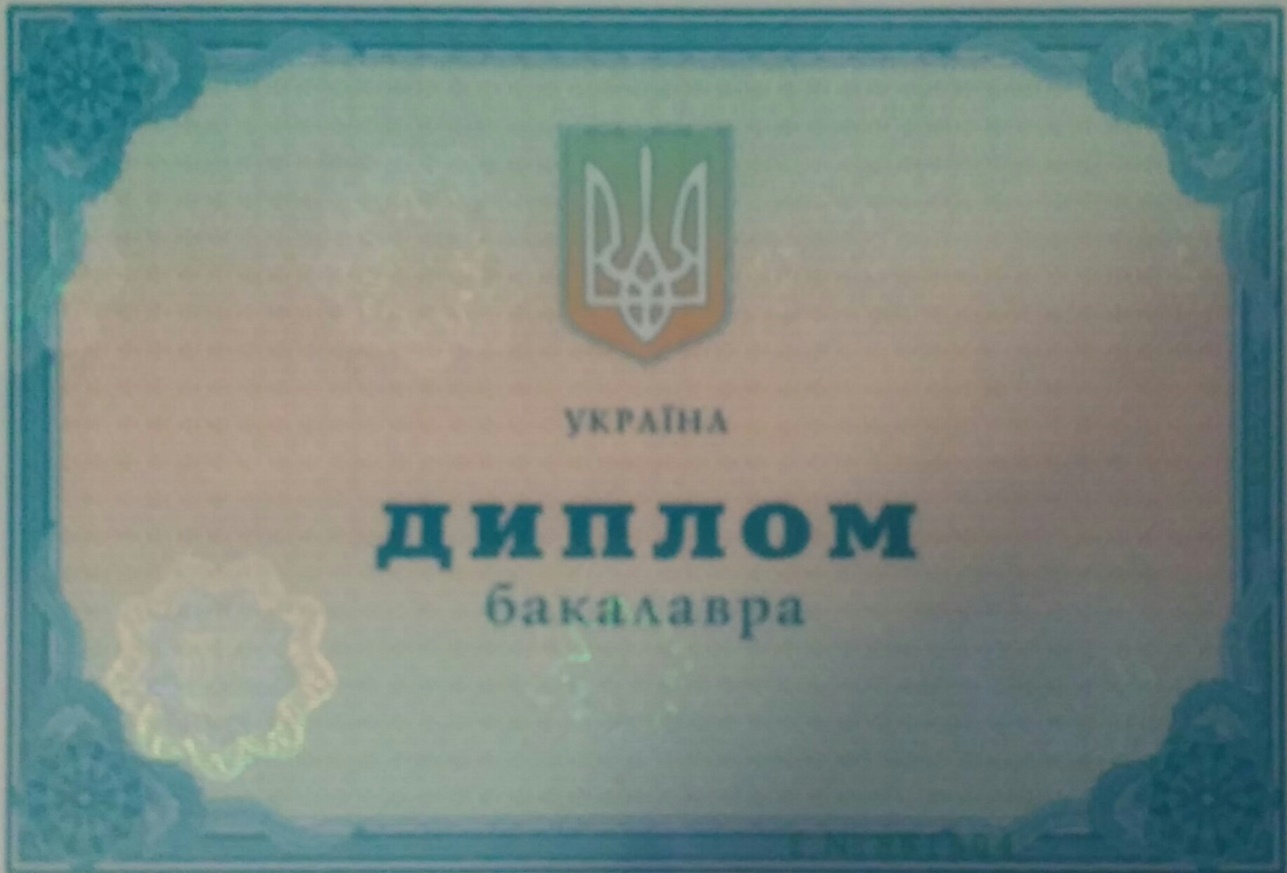 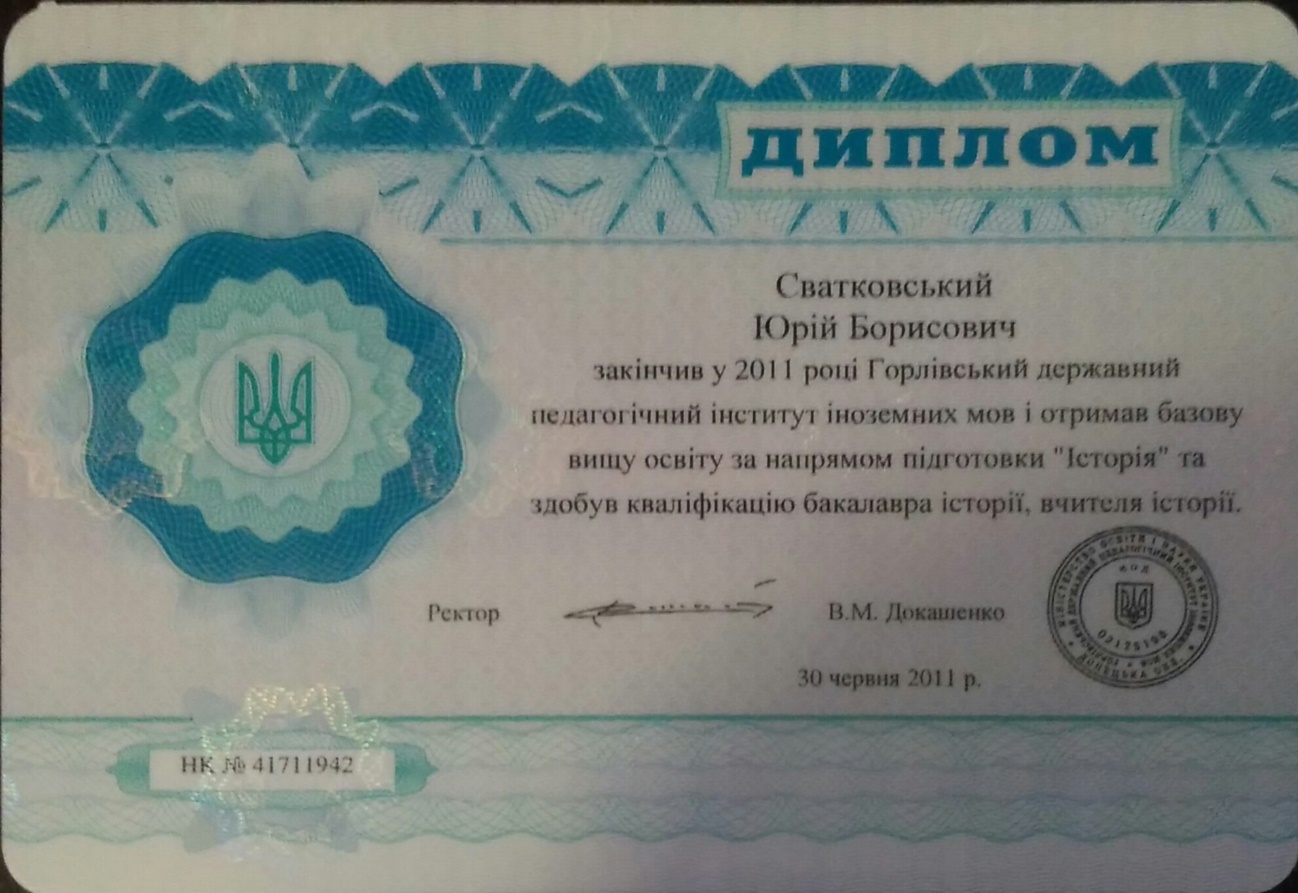 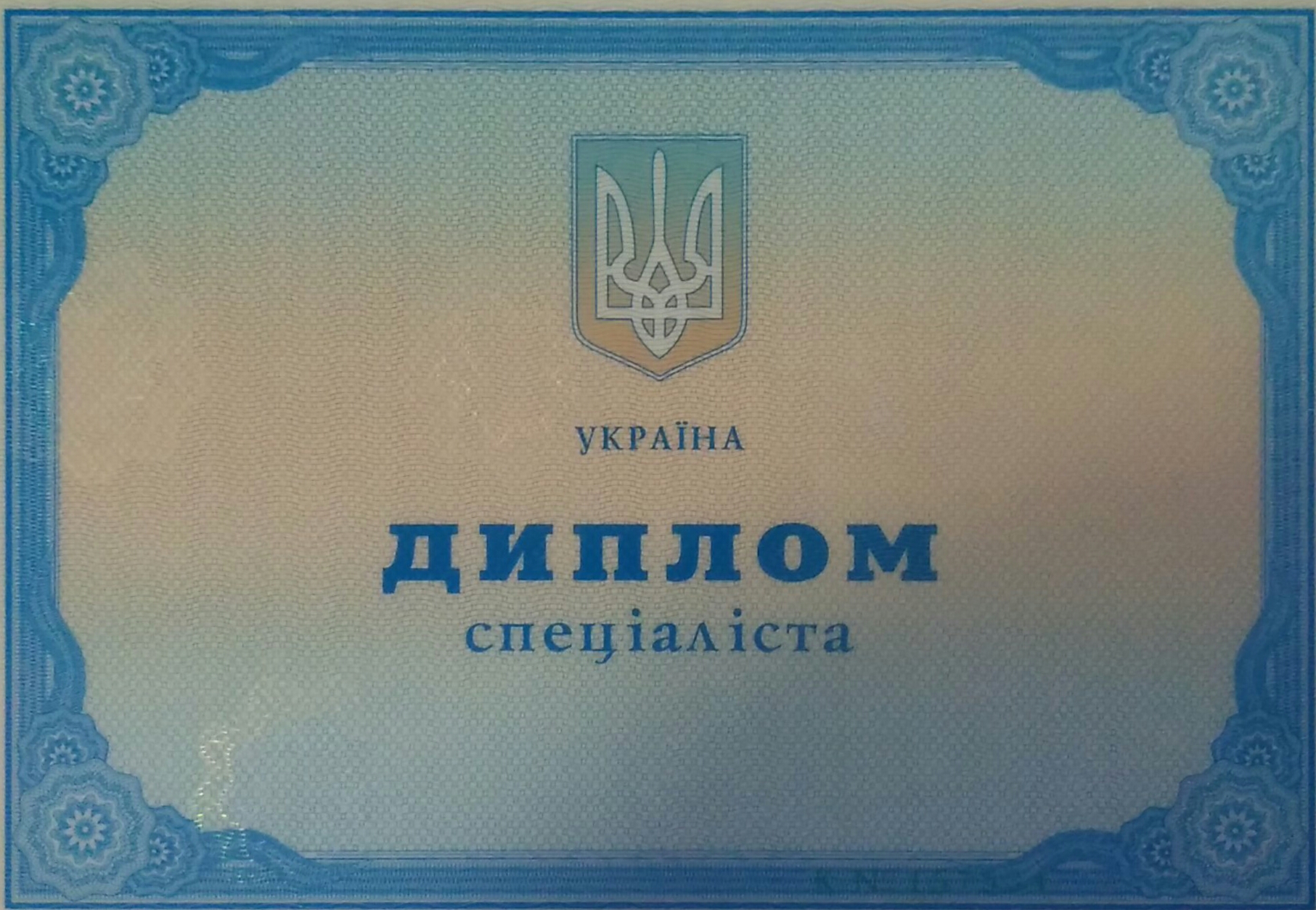 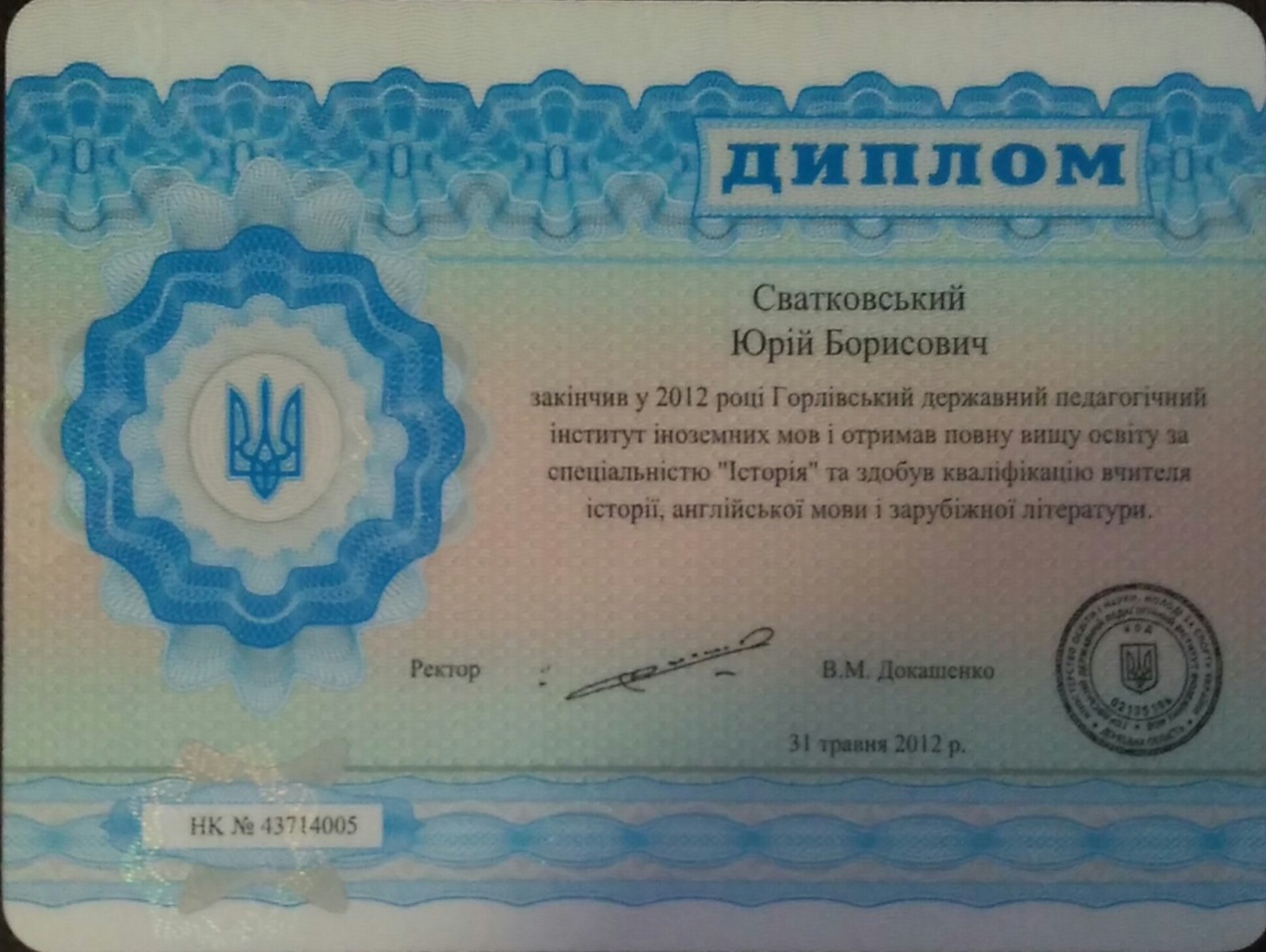 КОПИЯ СВИДЕТЕЛЬСТВА О ПОВЫШЕНИИ КВАЛИФИКАЦИИ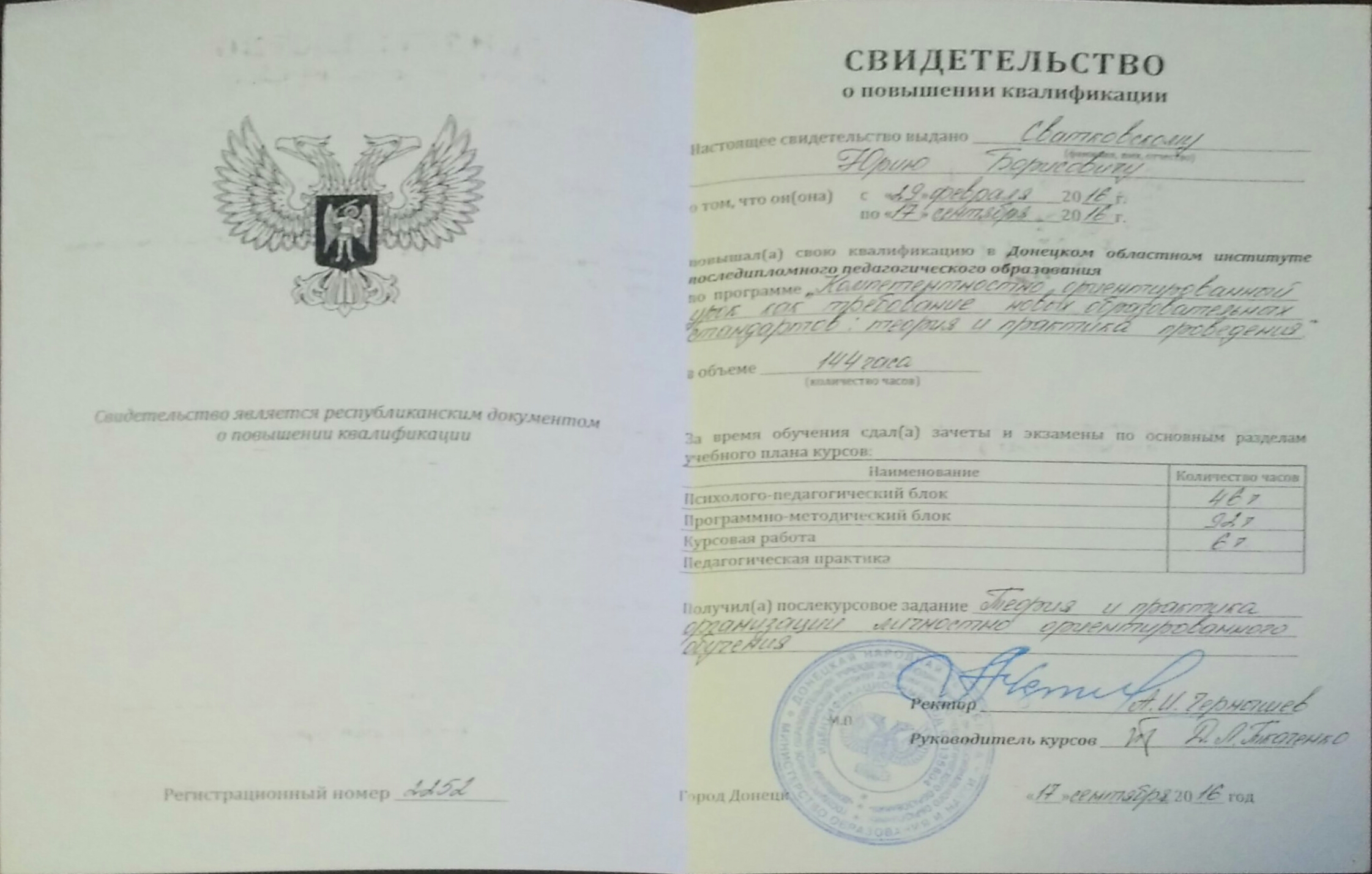 Отзыв руководителя районного методического объединения учителей ИсторияОтзыв руководителя общеобразовательной организации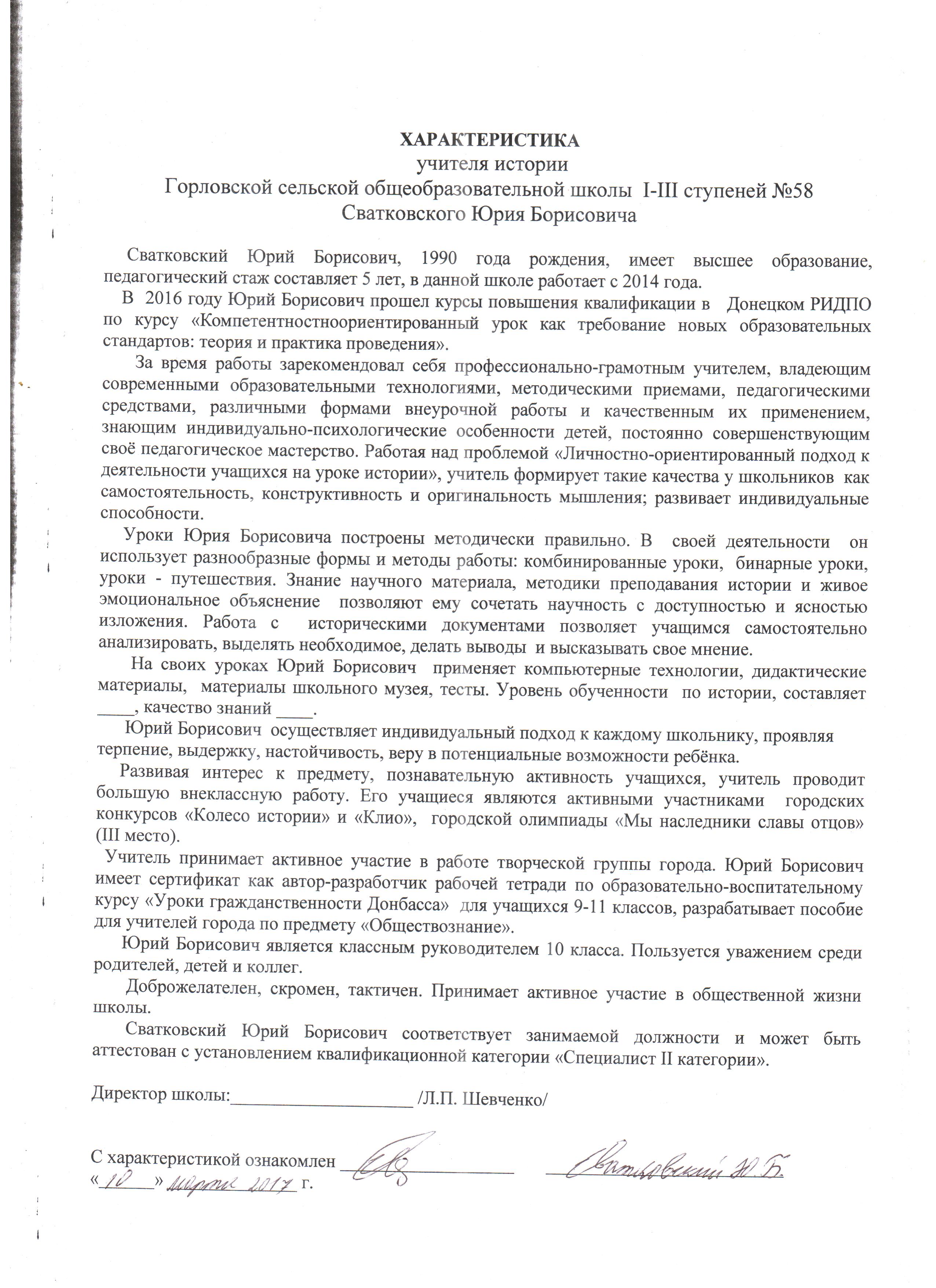 Отзыв руководителя школьного методического объединения учителей ________________ (предмет)График аттестации педагогического работника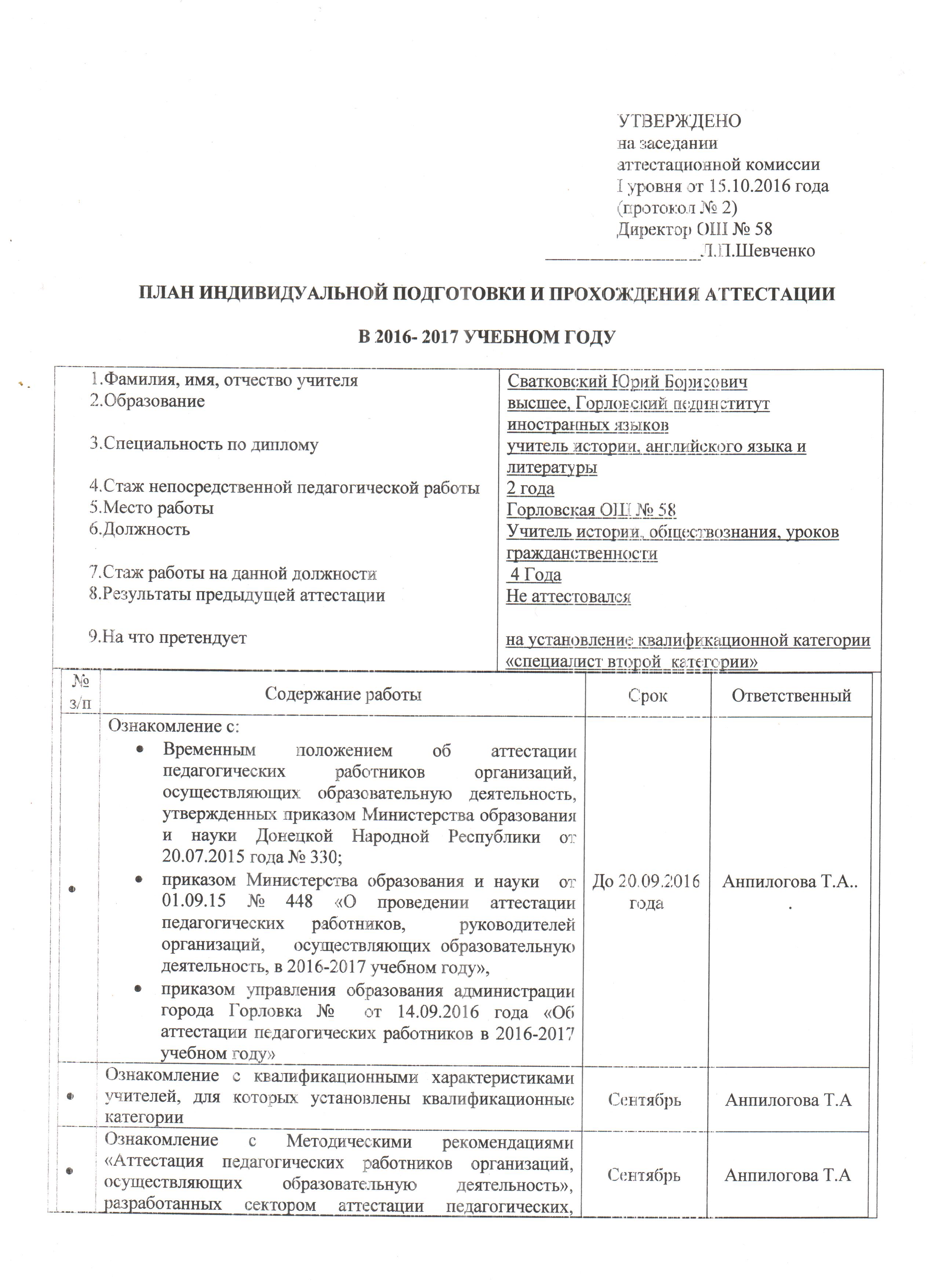 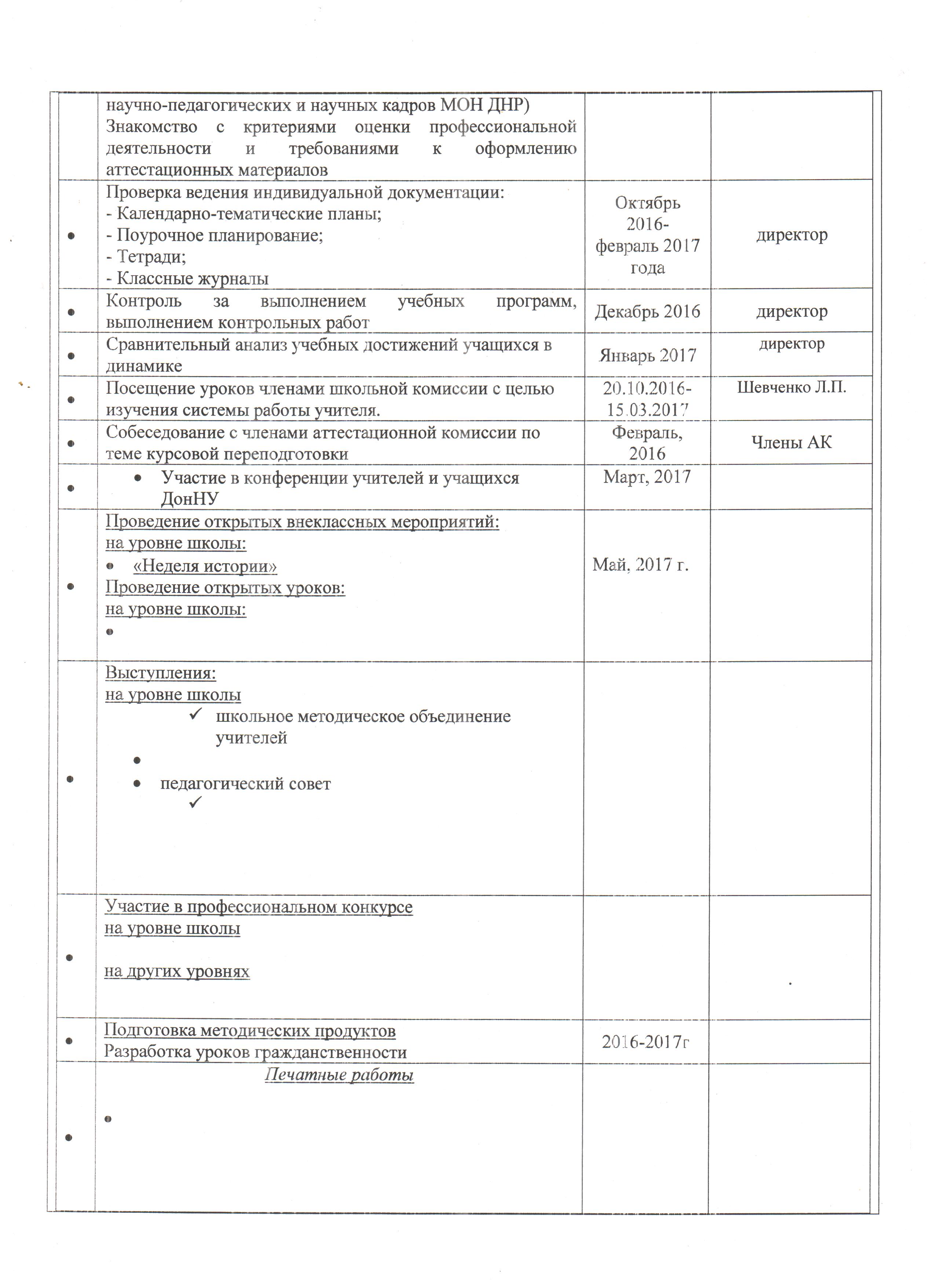 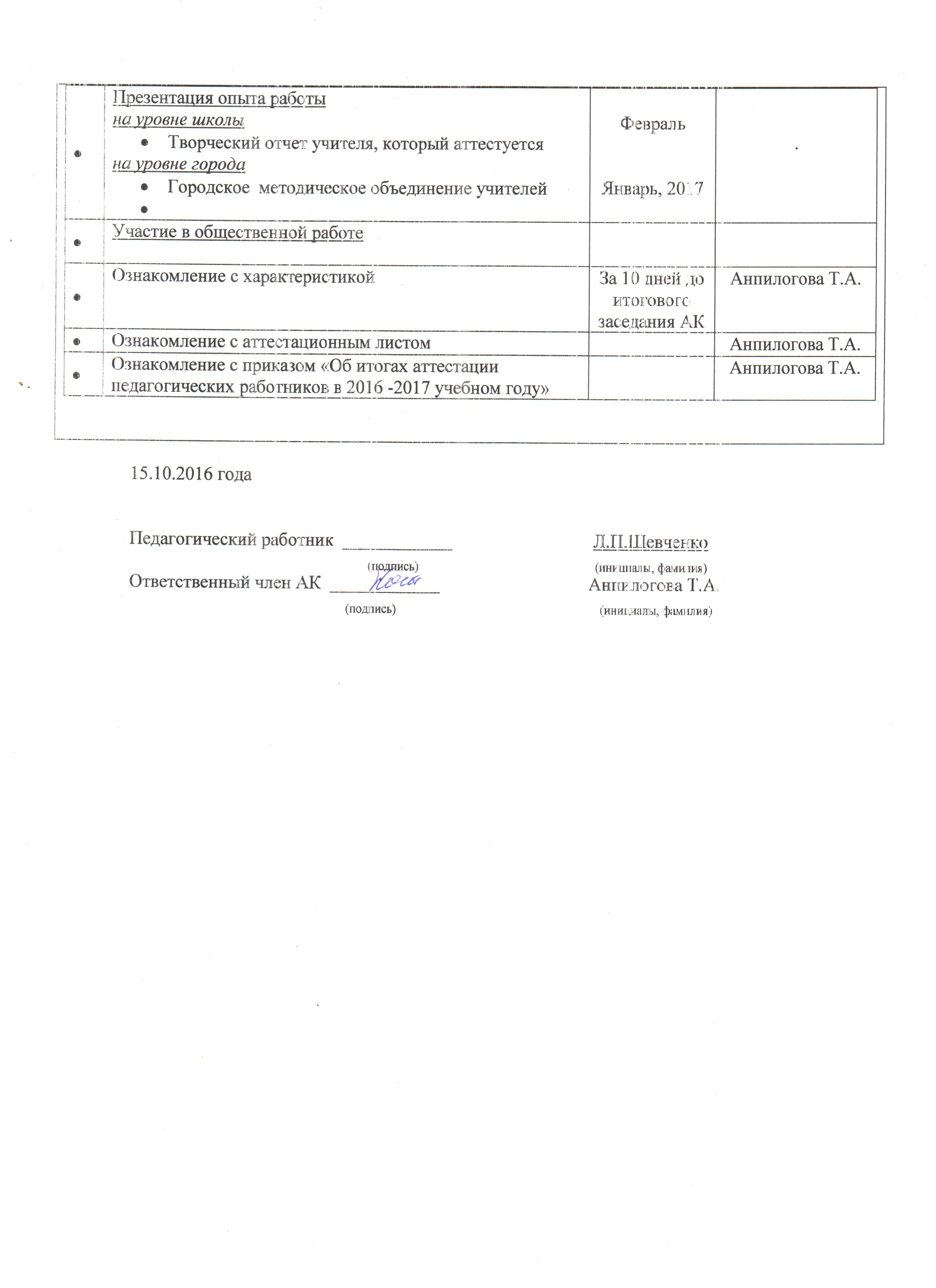 Индивидуальный план выполнения послекурсового заданияна 2016-2017 годыФ.И.О. учителя : Сватковский Юрий БорисовичПроблема: Компетентностно ориентированный урок как требованиее новых образовательных стандартов: теория и практика проведения.Цель: пополнить теоретические и практические знания о системно – деятельностном подходе, о необходимости компетентностного и личностно – ориентированного обучения в современной школе.Тема послекурсового задания: Теория и практика организации личностно ориентированного обучения. РАЗДЕЛ IАКМЕОЛОГИЧЕСКАЯ КАРТА(с предоставлением документов, которые подтверждают информацию: ксерокопии дипломов, сертификатов, выписок из приказов и т.п.)Участие учителя в методической, научно-исследовательской работеТаблица 1.1.1. Инновационная деятельность учителяТаблица 1.1.2. Информация о научно-методической деятельности учителяТаблица 1.1.3. Участие учителя в конкурсах профессионального мастерстваТаблица 1.1.6. Информация о разработках учителяДостижения учащихсяТаблица 1.2.1. Результативность предметной деятельности (диаграммы ГИА, ПА) Таблица 1.2.2. Мониторинг годовых оценок учащихся за 2015-2017 учебные годы+ ДиаграммаТаблица 1.2.4. Подготовка учащихся к олимпиадам Сертификаты, грамоты и т.д.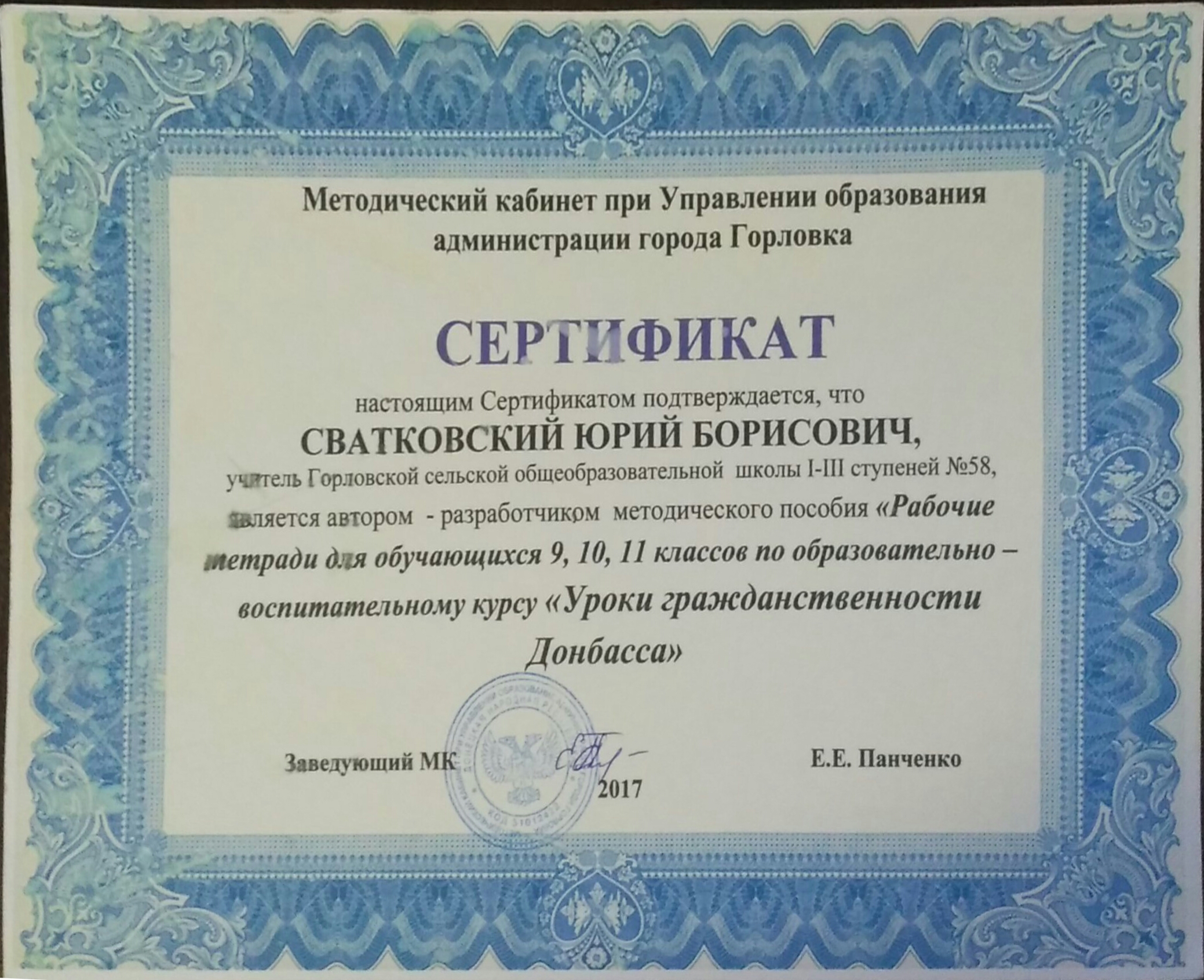 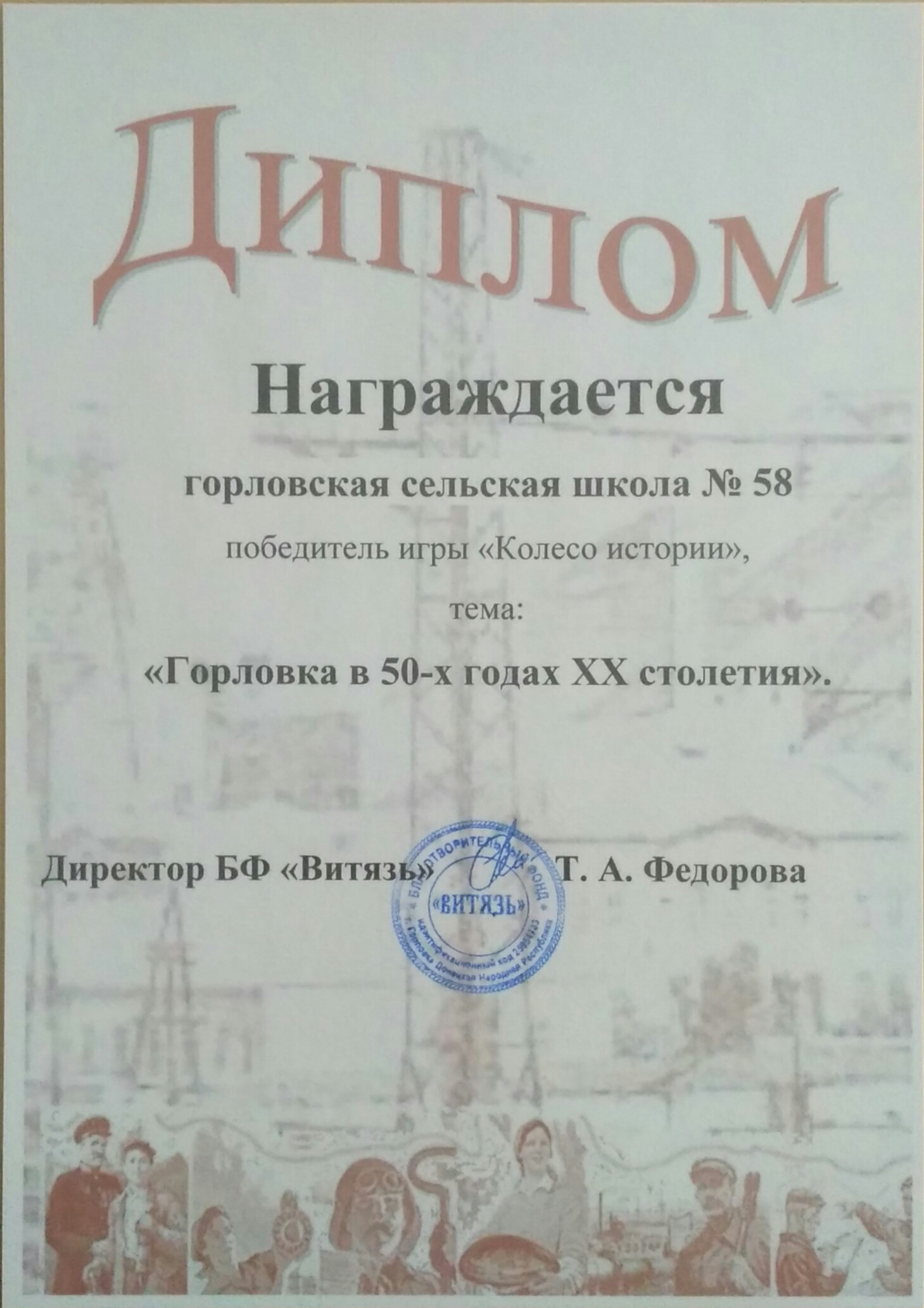 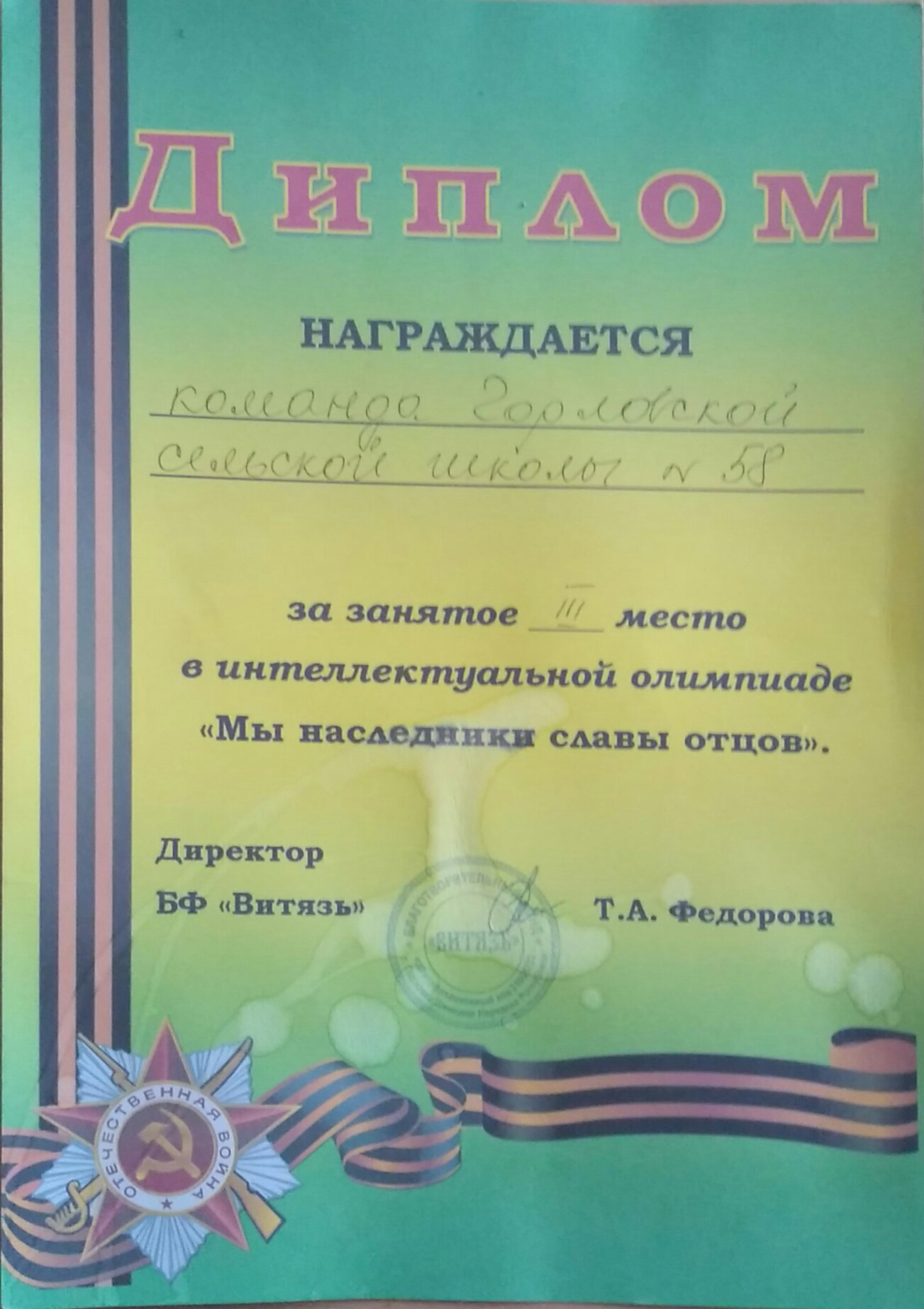 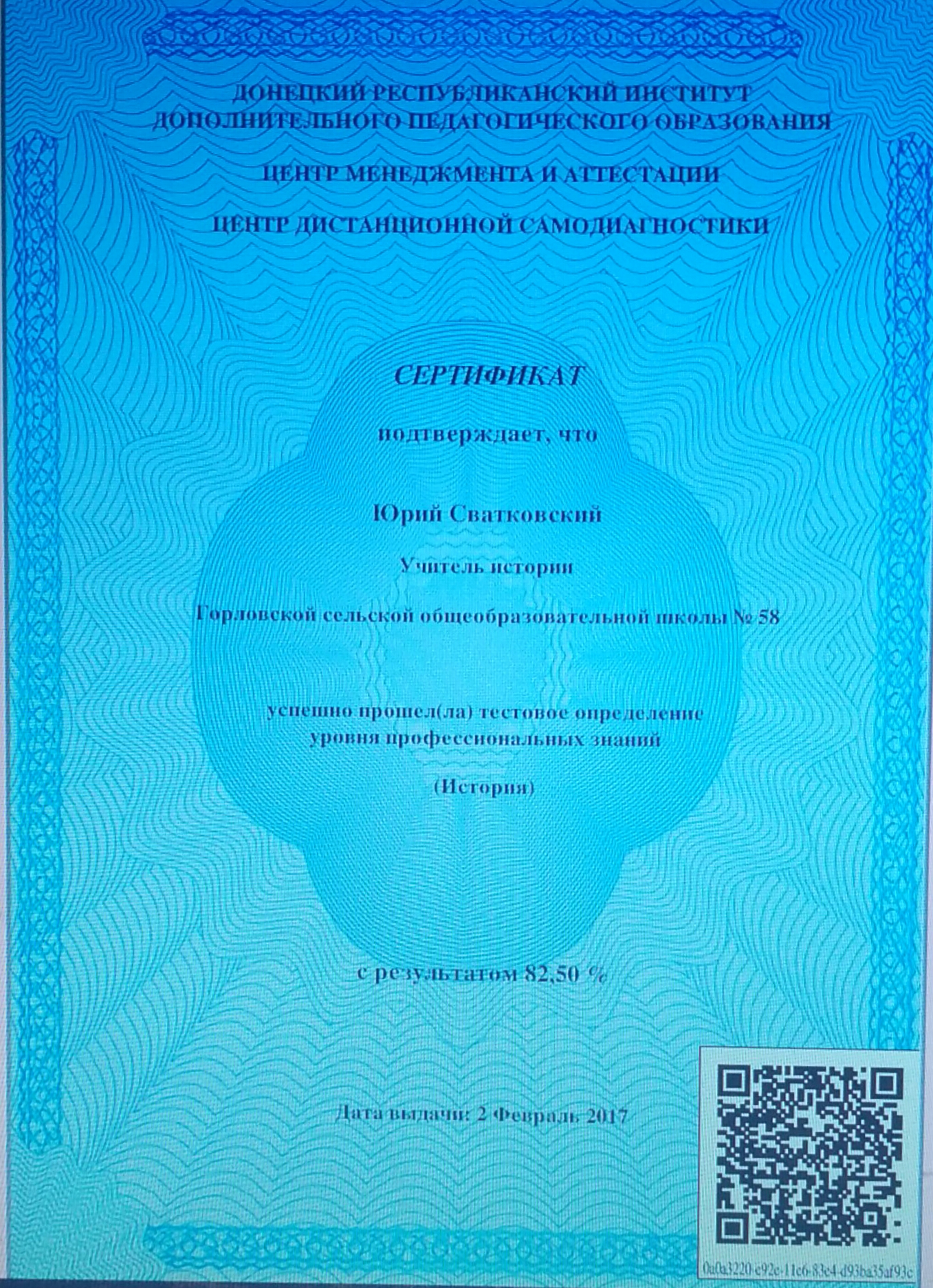 РАЗДЕЛ 2Комплексное оценивание педагогической деятельности (КОПД) (самооценивание)РАЗДЕЛ 3ИНДИВИДУАЛЬНАЯ ТРАЕКТОРИЯ РАЗВИТИЯ (ИТР) ПЕДАГОГА(заполняется ежегодно и в конце межаттестационного цикла)ИТР план 2012-2017ИТР факт 2012-2017 годыРАЗДЕЛ 4САМОАНАЛИЗ достижения цели и выполнения задач межаттестационного периода    Основная цель  моих уроков - воспитывать и обучать личность, умеющую общаться и реализовывать полученные знания, умения и навыки в практической деятельности.    В настоящее время наше общество проходит серьезный этап реформирования. Образование, как важнейший элемент общества, также живет в режиме перемен, обязательность которых диктует время.	Сегодня приоритет отдается творческому педагогу, который самостоятельно выбирает конкретное содержание урока, формы работы учащихся на занятии, технику ведения урока. В школы необходимо внедрять инновационные технологии, которые пригодятся в будущем. Особое внимание уделяется требованиям к современному ученику, а именно, он должен быть вовлечен в исследовательские проекты, творческие занятия, на основе которых ребенок научится изобретать, самостоятельно добывать знания из различных источников информации, решать нестандартные задания, применять полученные знания на практике.	Еще одна немаловажная задача школы должна быть направлена на усиление воспитательного потенциала, обеспечение индивидуального психолого-педагогического сопровождения каждого обучающегося.	Принципы, которыми я руководствуюсь в своей работе следующие: отказ от единообразия в организации процессов обучения; отказ от единых требований к успеваемости учащихся; отказ от одинаковых для всех детей темпов усвоения учебного материала; отказ от единых требований при оценивании знаний учащихся.           Наработанный опыт за период педагогической деятельности позволяет мне плодотворно участвовать в воспитании и обучении подрастающего поколения. Развитие общества не позволяет останавливаться на достигнутом и побуждает меня к дальнейшему самосовершенствованию. 	Внедрение в процесс воспитания и обучения новых педагогических технологий, современных подходов позволяет мне воспитывать ребенка думающего, обладающего гибким умом, активностью, умеющего креативно мыслить, не останавливаться на достигнутом.Заместитель директора по УВР 					________________Сведения о педагоге…………………………………………………..3-73-4Отзыв руководителя РМО учителей (предмета)……………………..8Отзыв руководителя общеобразовательной организации………98Отзыв руководителя ШМО учителей (предмета)…….…………….109График аттестации педагогического работника…………………11-1210Индивидуальный план выполнения послекурсового задания на 2015-2017 годы………………………………………………………13-1411Карта передового педагогического опыта………………………………..12РАЗДЕЛ 1. Акмеологическая карта…………………………………15-1613Участие учителя в методической, научно-исследовательской работе……………………………………………………………..16-1713Достижения учащихся…………………………………………..18-2117РАЗДЕЛ 2. Комплексное оценивание педагогической деятельности (КОПД) (самооценивание).……………………..………………………22-2321РАЗДЕЛ 3. Индивидуальная траектория развития педагога (ИТР)…2423РАЗДЕЛ 4. Самоанализ итогов профессионального роста……..…25-272425№ п/пСодержание2012-20132013-20142014-20152015-20162016-2017Теоретическая частьТеоретическая частьТеоретическая частьТеоретическая частьТеоретическая частьТеоретическая частьТеоретическая часть1Отбор источников информации++2Составление библиографии++3Обработка разных источников информации++4Изучение передового педагогического опыта по теме (ППО)++5Обобщение собственного педагогического опыта++6Участие в конференциях, семинарах (как слушатель)--7Подготовка статей и методических разработок к публикации-+8Публикация статей и методических разработок--9Написание курсовой работы--Практическая частьПрактическая частьПрактическая частьПрактическая частьПрактическая частьПрактическая частьПрактическая часть1Участие в подготовке семинаров, конференций- выступления;--- открытые занятия   --2Выступления на:- педсоветах;-+- заседаниях предметных метод. объединений;++- районном методическом совете;--- районном методическом объединении--3Участие в профессиональных конкурсах-+4Консультации учителей для подготовки в профессиональных конкурсах--5Участие в работе Школы молодого учителя- подготовка материалов к занятиям;-+- помощь молодым учителям--6Участие в работе творческих групп++9Проведение открытых уроков, мероприятий-+10Посещение занятий (уроков) учителей школы, района
++11Создание собственного творческого продукта+-№ п/пНазвание деятельностиГде и как используетРезультат1Образовательные технологии, которые использует учитель ИКТ, дистанционное обучение, тестовые технологии.(на закреплении материала и усвоении нового материала)Стимуляция к обучению, возможность безпрерывно получать знания, проверять уровень усвоения учебного материала.2Инновационная деятельность учителя- игровая деятельность;- создание положительных эмоциональных ситуаций;- работа в парах;- проблемное обучение.Обеспечивает богатство содержания обучения и многообразие видов деятельности учащихся на уроке, позволяет сделать уроки и внеклассные мероприятия интереснее, повышает мотивацию учащихся к изучению предмета. Создание новых средств получения информации ,дает толчок для  развития активной творческой деятельности учащихся. Кроме того, такой подход стимулирует стремление ребенка к размышлению и поиску, вызывает у него чувство уверенности в своих силах, в своих возможностях.3Эффективные приемы и формы организации деятельности учащихся на урокеГрупповая работа. Технология «Мозгового штурма» Индивидуальная форма работы.Фронтальная форма работы.Дети учатся работать в группах, в командах с лидером, учатся подчиняться и руководить.Стимулировать группу к быстрому генерированию большого количества новых и оригинальных идей.Внимание каждому ребенку и возможность его оценить.Завлечение многих учащихся в работу, возможность быть «услышаным»Формирование личности коммуникабельной, толерантной, обладающей организаторскими навыками и умеющей работать в группе; повышение эффективности усвоения программного материала.4Апробационные материалыРабочая тетрадь «Уроки Гражданственности Донбасса» -№п/пПеречень тем, проведенных мастер-классов, семинаров; «круглых столов»,  творческих групп, выступлений на педсоветах, метод объединениях, конференциях.Где было проведено.Уровень (школьный, районный, городской, республиканский, международный)  Дата1Участие в творческой группе по разработке тетради – Уроки гражданственности Донбасса городскойМарт – Август 2016 г.2Участи в творческой групп по разработке Справочного материала по «Обществознанию»городскойДекабрь 2016 – Март 2017г34№п/пНазвание конкурсаНазвание работыУровень (районный, городской, республиканский)Дата проведенияРезультат 123№п/пНазвание разработки(дидактический материал, открытые мероприятия)Для какого класса, по какой темеАннотацияДата разработки1Участие в творческой группе по разработке тетради – Уроки гражданственности Донбасса 9-11 классыМарт-Август 2016г. 2Участи в творческой групп по разработке Справочного материала по «Обществознанию»9-11 классыДекабрь 2016 – Март 2017 годов3Учебный годКлассУровень, %Уровень, %Уровень, %Уровень, %ПримечанияУчебный годКлассвысокийдостаточныйсреднийнизкийПримечания2015-20161110035историяГИА2016-20176333333историяПАУчебный годКлассУровень, %Уровень, %Уровень, %Уровень, %ПримечанияУчебный годКлассвысокийдостаточныйсреднийнизкийПримечания2014 - 20155,6,8,9,10,11304030Историяистория2015-20165,6,7,910,1132,532,535история№п/пФ.И.О. учащегосяКласс  Уровень (школьный, районный, городской, республиканский)ГодРезультат12Мороз ДенисАнтонова Анна119ШкольныйШкольный, городской20162016--Лист оценивания результатов профессиональной деятельности педагогического работникаЛист оценивания результатов профессиональной деятельности педагогического работникаСватковский Юрий БорисовичСватковский Юрий Борисовичучителя истории Горловской сельской общеобразовательной школы І-ІІІ ступеней  № 58учителя истории Горловской сельской общеобразовательной школы І-ІІІ ступеней  № 58в межаттестационный период (2012-2017 годы)в межаттестационный период (2012-2017 годы)Общие сведения о педагогическом работникеОбщие сведения о педагогическом работнике1.1Образование, специальность по диплому Учитель ИсторииОбразование, специальность по диплому Учитель Истории1.2Стаж педагогической работы  5 летСтаж педагогической работы  5 лет1.3Стаж работы в данной организации  3 годаСтаж работы в данной организации  3 года1.4Повышение квалификации -Повышение квалификации -1.5Тема индивидуального исследования (разработки) _________________________________Тема индивидуального исследования (разработки) _________________________________Основные результаты профессиональной деятельности и профессионально-личностного ростаОсновные результаты профессиональной деятельности и профессионально-личностного роста№Направления и результаты, параметры оценивания деятельности  ВесомостьОценка результатов деятельности 2.1 Уровень организации образовательного процесса 2.1 Уровень организации образовательного процесса 1,32.1.1Анализ, самоанализ учебных занятий  (уроков, воспитательных мероприятий)122.1.2Проведение открытых занятий112.1.3Реализация принципов личностно ориентированного обучения, индивидуального и дифференцированного подходов (индивидуальная работа с учащимися)112.2 Результаты учебно-педагогической деятельности2.2 Результаты учебно-педагогической деятельности2,72.2.1 Отслеживание динамики качества образования по изучаемому предмету2.2.1 Отслеживание динамики качества образования по изучаемому предмету3,02.2.1.1Результаты внутреннего мониторинга учебных достижений учащихся, достигнутых  компетентностей и компетенций по изучаемому предмету, отслеживание динамики изменений132.2.1.2Результаты годового оценивания, государственной итоговой аттестации122.2.1.3Результаты внешнего мониторинга122.2.2. Результативность индивидуальной работы (в т.ч. с одаренными учащимися). 2.2.2. Результативность индивидуальной работы (в т.ч. с одаренными учащимися). 1,02.2.2.1Результаты участия обучающихся в предметных олимпиадах102.2.2.2Результаты участия обучающихся в конкурсах МАН, турнирах112.2.2.3Результаты участия обучающихся в других конкурсах, соревнованиях002.3. Результаты участия в методической работе2.3. Результаты участия в методической работе1,02.3.1. Участие в мероприятиях по распространению и транслированию передового педагогического опыта2.3.1. Участие в мероприятиях по распространению и транслированию передового педагогического опыта1,02.3.1.1Конкурсы профессионального мастерства, фестиваль педагогических идей и находок: личное участие или подготовка  участника102.3.1.2Мероприятия межкурсового периода всех уровней: научно-практические  конференции, семинары, форумы, круглые столы, чаты, мастер-классы112.3.1.3Другие показатели (по решению аттестационной комиссии)002.3.2. Подготовленные продукты научно-методической  деятельности2.3.2. Подготовленные продукты научно-методической  деятельности1,02.3.2.1Собственные методические разработки, апробированные и рассмотренные  научно-методическими организациями (участие в авторском коллективе)112.3.2.2Статьи в сборниках материалов   научно-методических конференций.Публикации в периодических изданиях, наличие персонального сайта работника с собственными  методическими разработками (с  откликами специалистов методической службы).  112.3.2.3Другие подготовленные материалы (по решению аттестационной комиссии)003. Уровни и результаты профессионально-личностного роста в межаттестационный период3. Уровни и результаты профессионально-личностного роста в межаттестационный период1,53.1Курсовое повышение квалификации123.2Результаты тестовой диагностики профессиональной компетентности113.3Результаты собеседования133.4Другие значимые достижения за последние пять лет (или в межаттестационный период).004. Дополнительные направления деятельности и результаты (если имеются)4. Дополнительные направления деятельности и результаты (если имеются)0,04.1Получение (наличие) ученой  степени, звания. Получение (наличие) второго высшего образования, обучение в  аспирантуре, обучение в Открытом  университете инновационой педагогики. Прохождение курсов специализации по другим  предметам004.2Заполните ячейку004.3Заполните ячейку005.1ВТОРАЯ КАТЕГОРИЯ8,250,46Заполнил (аттестуемый) _Сватковский Юрий Борисович Заполнил (эксперт) ____________________________Ознакомлен (аттестуемый) Согласовано. Руководитель ____________________________